Colegio San Manuel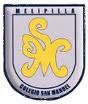 		Asignatura:Lenguaje. 		Profesor: Daniela Boza G. 		Curso:1° año básico GUIA N° 9 DE APOYO AL HOGAR LENGUAJENOMBRE: __________________________________________FECHA: 15 al 19 de junio 2020PLAN DE TRABAJOSEMANA DEL 15 al 19 DE JUNIOTEXTO LEO PRIMERO TOMO 2Realiza las clases 31 y 32, en el siguiente link encontrarás la lectura inicial. “Alex quiere un dinosaurio”https://www.youtube.com/watch?v=OvqB3VpbiKARealiza las clases 33 y 34, a continuación, se entrega fragmento de la lectura complementaria (texto informativo).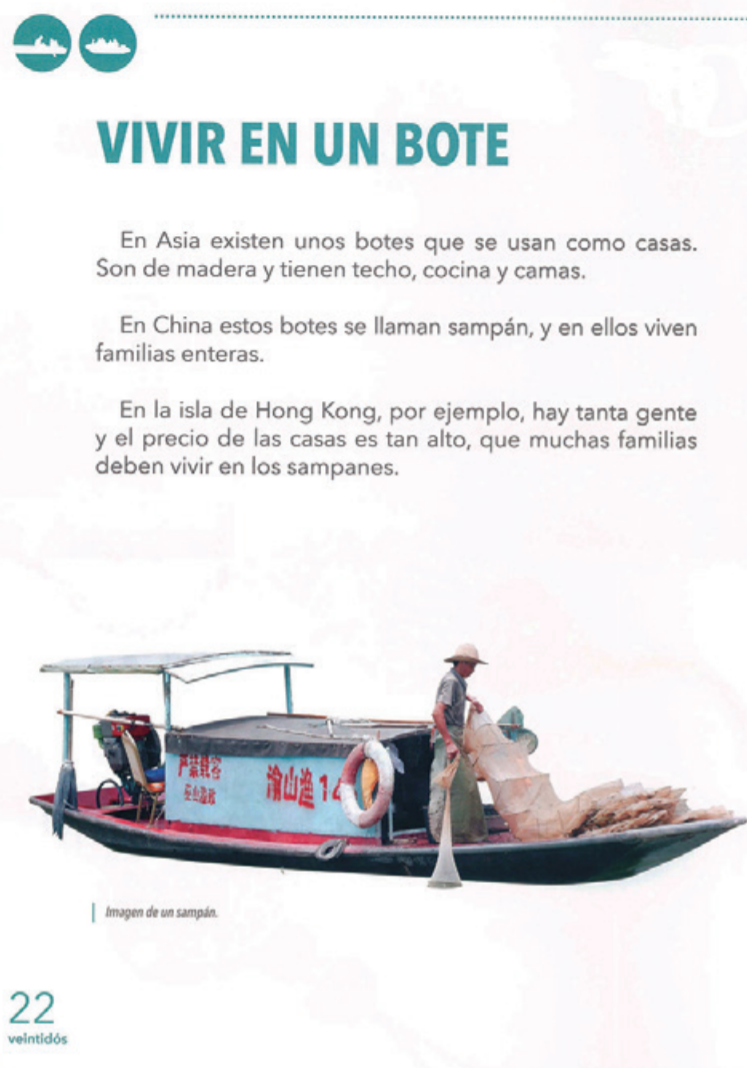 FICHA 2 DE LECTURA ORALLA MOTO DE MI TÍO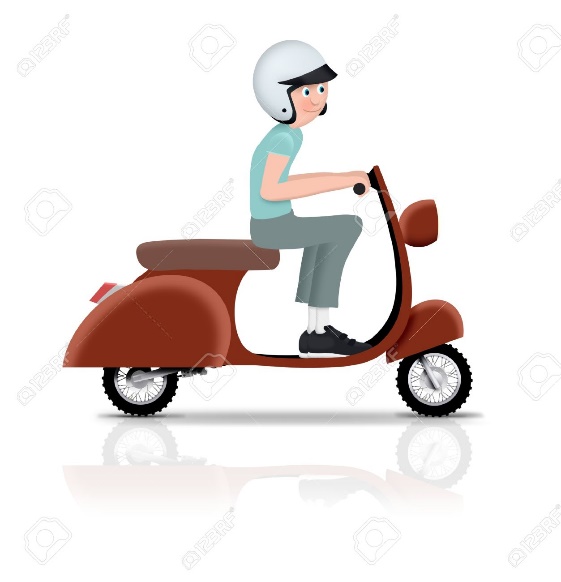 Mi tío Samuel tiene una moto.Mi tío toma su moto y sale solito.La moto de mi tío es muy bonita y muy útil para salir a pasear.Tito le pide la moto a mi tío, pero mi tío no le pasa su moto a Tito.Indicaciones:Practicar la lectura, no memorizar.Enviar video de la lectura realizada por el alumno al correo o wasap.Se enviará un video tutorial al wasap y también se subirá a youtube con algunas orientaciones a tener en cuenta en esta instancia.La evaluación se realiza en base a los siguientes parámetros: volumen de la voz, reconocimiento de las consonantes aprendidas, fluidez y velocidad lectora. OBJETIVOS DE APRENDIZAJE:Desarrollar el gusto por la lectura, leyendo habitualmente diversos textos.Escribir con letra clara, separando las palabras con un espacio para que puedan ser leídas por otros con facilidad.HABILIDADES / DESTREZAS:Experimentar            ExplorarObservar                   ComunicarINDICACIONES GENERALES:-Pide ayuda a un adulto para realizar este trabajo.-Busca un lugar tranquilo y luminoso para trabajar. -Emplea lápiz grafito y de colores. -Pide a un adulto que ponga en un note, pc, Tablet o celular el video. El monosílabo va, ve, vi, vo, vu y ca, co, cu.-Esta guía está diseñada desde el 15/06 al19/06, ruego dosificar las actividades a realizar a diario según disponibilidad de tiempo.-Una vez finalizada la guía archívala para mostrársela a tu profesora cuando se reinicien las clases. -Sólo  sacar foto y o scanear clase 34 y enviarla a mi correo para evaluar. tia.daniela.boza@gmail.com, indicando nombre del niño, curso y asignatura. -Avanza en tu caligrafixdesde  la pagina 68 a la 73.INDICACIONES GENERALES:-Pide ayuda a un adulto para realizar este trabajo.-Busca un lugar tranquilo y luminoso para trabajar. -Emplea lápiz grafito y de colores. -Pide a un adulto que ponga en un note, pc, Tablet o celular el video. El monosílabo va, ve, vi, vo, vu y ca, co, cu.-Esta guía está diseñada desde el 15/06 al19/06, ruego dosificar las actividades a realizar a diario según disponibilidad de tiempo.-Una vez finalizada la guía archívala para mostrársela a tu profesora cuando se reinicien las clases. -Sólo  sacar foto y o scanear clase 34 y enviarla a mi correo para evaluar. tia.daniela.boza@gmail.com, indicando nombre del niño, curso y asignatura. -Avanza en tu caligrafixdesde  la pagina 68 a la 73.